Пояснительная записка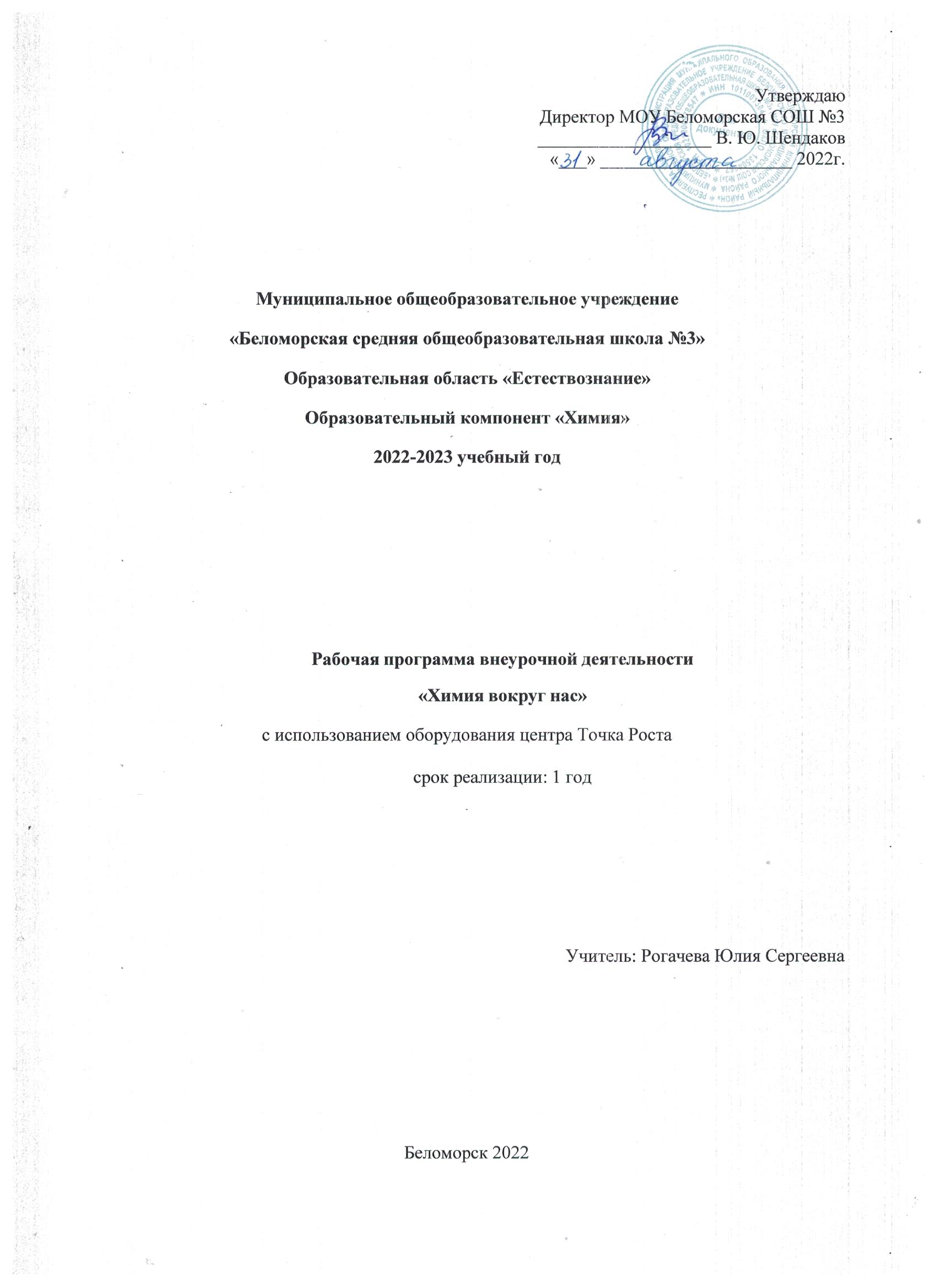 С целью формирования интереса к химии, расширения кругозора обучающихся разработана рабочая программа факультативного курса «Химия вокруг нас». Он ориентирован на учеников 5х -7х классов, то есть такого возраста, когда интерес к окружающему миру особенно велик, а специальных знаний еще не хватает. Ребенок с рождения окружен различными веществами и должен уметь обращаться с ними.Главные задачи - развивать мышление, формируя и поддерживая интерес к химии, имеющей огромное прикладное значение, способствовать формированию у учащихся знаний и умений, необходимых в повседневной жизни для безопасного обращения с веществами, используемыми в быту. Мотивировать желание продолжить изучение предмета не только в средней школе, но и в старшей (профильной).Методы проведения занятий:- учебные занятия с демонстрацией опытов, лабораторными и практическими работами с использованием оборудования центра «Точка Роста»; 
 - показы учебных фильмов по химии;  - презентации.Использование оборудования «Точка роста» при реализации данной РП позволяет создать условия:для расширения содержания школьного химического образования;для повышения познавательной активности обучающихся в естественнонаучной области;для развития личности ребёнка в процессе обучения химии, его способностей, формирования и удовлетворения социально значимых интересов и потребностей;для работы с одарёнными школьниками, организации их развития в различных областях образовательной, творческой деятельности.Программа рассчитана на 1 час в неделю. Всего 34 часа.Каждое занятие связано с овладением какого-либо практического навыка безопасной работы с веществом и приобретением новых полезных в жизни сведений о веществах. В этом отношении работа на данном курсе будет частью общей работы по профессиональной ориентации учащихся.Планируемые результаты освоения факультативного курса «Химия вокруг нас» с описанием универсальных учебных действий, достигаемых обучающимися.Личностные результатыОбучающийся получит возможность для формирования следующих личностных УУД:определение мотивации изучения учебного материала;оценивание усваиваемого учебного материала, исходя из социальных и личностных ценностей;повышение своего образовательного уровня и уровня готовности к изучению основных исторических событий, связанных с развитием химии и общества;знание правил поведения в чрезвычайных ситуациях;оценивание социальной значимости профессий, связанных с химией;владение правилами безопасного обращения с химическими веществами и оборудованием, проявление экологической культуры.Метапредметные результатыРегулятивныеОбучающийся получит возможность для формирования следующих регулятивных УУД:целеполагание, включая постановку новых целей, преобразование практической задачи в познавательную, самостоятельный анализ условий достижения цели на основе учёта выделенных учителем ориентиров действия в новом учебном материале;планирование пути достижения целей;установление целевых приоритетов, выделение альтернативных способов достижения цели и выбор наиболее эффективного способа;умение самостоятельно контролировать своё время и управлять им;умение принимать решения в проблемной ситуации;постановка учебных задач, составление плана и последовательности действий;организация рабочего места при выполнении химического эксперимента;прогнозирование результатов обучения, оценивание усвоенного материала, оценка качества и уровня полученных знаний, коррекция плана и способа действия при необходимости.ПознавательныеОбучающийся получит возможность для формирования следующих познавательных УУД:поиск и выделение информации;анализ условий и требований задачи, выбор, сопоставление и обоснование способа решения задачи;выбор наиболее эффективных способов решения задачи в зависимости от конкретных условий;выдвижение и обоснование гипотезы, выбор способа её проверки;самостоятельное создание алгоритма деятельности при решении проблем творческого и поискового характера;умения характеризовать вещества по составу, строению и свойствам;описывание свойств: твёрдых, жидких, газообразных веществ, выделение их существенных признаков;изображение состава простейших веществ с помощью химических формул и сущности химических реакций с помощью химических уравнений;проведение наблюдений, описание признаков и условий течения химических реакций, выполнение химического эксперимента, выводы на основе анализа наблюдений за экспериментом, решение задач, получение химической информации из различных источников;умение организовывать исследование с целью проверки гипотез;умение делать умозаключения (индуктивное и по аналогии) и выводы;умение объективно оценивать информацию о веществах и химических процессах, критически относиться к псевдонаучной информации.КоммуникативныеОбучающийся получит возможность для формирования следующих коммуникативных УУД:полное и точное выражение своих мыслей в соответствии с задачами и условиями коммуникации;адекватное использование речевых средств для участия в дискуссии и аргументации своей позиции, умение представлять конкретное содержание с сообщением его в письменной и устной форме, определение способов взаимодействия, сотрудничество в поиске и сборе информации;определение способов взаимодействия, сотрудничество в поиске и сборе информации, участие в диалоге, планирование общих способов работы, проявление уважительного отношения к другим учащимся;описание содержания выполняемых действий с целью ориентировки в предметно-практической деятельности;умения учитывать разные мнения и стремиться к координации различных позиций в сотрудничестве;формулировать собственное мнение и позицию, аргументировать и координировать её с позициями партнёров в сотрудничестве при выработке общего решения в совместной деятельности;осуществлять взаимный контроль и оказывать в сотрудничестве необходимую взаимопомощь;планировать общие способы работы; осуществлять контроль, коррекцию, оценку действий партнёра, уметь убеждать;использовать адекватные языковые средства для отображения своих чувств, мыслей, мотивов и потребностей; отображать в речи (описание, объяснение) содержание совершаемых действий, как в форме громкой социализированной речи, так и в форме внутренней речи;развивать коммуникативную компетенцию, используя средства устной и письменной коммуникации при работе с текстами учебника и дополнительной литературой, справочными таблицами, проявлять готовность к уважению иной точки зрения при обсуждении результатов выполненной работы.Предметные результатыОбучающийся научится:применять	основные	методы	познания:	наблюдение,	измерение, эксперимент;описывать свойства твёрдых, жидких, газообразных веществ, выделяя их существенные признаки;различать химические и физические явления, называть признаки и условия протекания химических реакций;соблюдать правила безопасной работы при проведении опытов;пользоваться лабораторным оборудованием и посудой;получать, собирать газообразные вещества и распознавать их;характеризовать физические и химические свойства основных классов неорганических соединений, проводить опыты, подтверждающие химические свойства изученных классов неорганических веществ;раскрывать смысл понятия «раствор», вычислять массовую долю растворённого вещества в растворе, готовить растворы с определённой массовой долей растворённого вещества;характеризовать зависимость физических свойств веществ от типа кристаллической решётки, определять вид химической связи в неорганических соединениях;составлять уравнения электролитической диссоциации кислот, щелочей, солей и реакций ионного обмена;раскрывать сущность окислительно-восстановительных реакций,проводить опыты по получению и изучению химических свойств различных веществ;грамотно обращаться с веществами в повседневной жизни. Обучающийся получит возможность научиться:выдвигать и проверять экспериментально гипотезы о химических свойствах веществ на основе их состава и строения, их способности вступать в химические реакции, о характере и продуктах различных химических реакций;характеризовать вещества по составу, строению и свойствам, устанавливать причинно-следственные связи между данными характеристиками вещества;использовать приобретённые знания для экологически грамотного поведения в окружающей среде;использовать приобретённые ключевые компетенции при выполнении проектов и решении учебно-исследовательских задач по изучению свойств, способов получения и распознавания веществ;объективно оценивать информацию о веществах и химических процессах;осознавать значение теоретических знаний по химии для практической деятельности человека;создавать модели и схемы для решения учебных и познавательных задач; понимать необходимость соблюдения предписаний, предлагаемых в инструкциях по использованию лекарств, средств бытовой химии и др .Направленность	дополнительной  общеобразовательной общеразвивающей программы естественнонаучная.
Содержание программы.Методы познания в химии. Экспериментальные основы химии.Знакомство с обязанностями и оборудованием рабочего места, обсуждение и корректировка плана работы, предложенного учителем. Правила безопасной работы в кабинете химии, изучение правил техники безопасности и оказания первой помощи, использование противопожарных средств защиты.Знакомство с основными методами науки. Дать представление о точности измерений цифровых датчиков и аналоговых приборов. Сформировать представление о температуре плавления, обратимости плавления и кристаллизации. Экспериментальное определение дистиллированной и водопроводной воды.Изучение химических явлений. Изучение явлений при разложении сложных веществ.Практические и лабораторные работы:Практическая работа №1 «Техника безопасности в кабинете химии».Практическая работа №2 «Химическая посуда и оборудование».Практическая работа № 3 «Изучение строения пламени».Практическая работа № 4 «Взвешивание веществ».Практическая работа № 5«Составление шаростержневых моделей веществ».Лабораторный опыт № 1 «До какой температуры можно нагреть тело?»Лабораторный опыт № 2 «Измерение температуры кипения воды с помощью датчика температуры и термометра»Лабораторный опыт № 3 «Определение температуры плавления и кристаллизации металла»Лабораторный опыт № 4 «Определение водопроводной и дистиллированной воды»Демонстрационный эксперимент № 1 «Выделение и поглощение тепла – признак химической реакции».Демонстрационный эксперимент № 2. «Разложение воды электрическим током».Демонстрационный эксперимент № 3. «Закон сохранения массы веществ».Химические свойства сложных неорганических веществ.Классы неорганических соединений. Основания. Кислоты. Соли. Оксиды. Химические свойства оксидов, кислот, солей, оснований. Содержание кислорода в воздухе. Синтез соли из кислоты и оксида металла. Растворы. Растворимость. Зависимость растворимости от температуры. Концентрация вещества и количественный анализ. Кристаллогидраты. Взаимосвязь наук: химии и экологии. Влияние развития химии на окружающую среду. Поиск решения проблем состояния окружающей среды.Практическая работа № 6 «Получение медного купороса».Практическая работа № 7 «Определение рН различных сред».Демонстрационный эксперимент № 4 «Тепловой эффект реакции гидроксида натрия с углекислым газом».Лабораторный опыт № 5 «Пересыщенный раствор». Лабораторный опыт  № 6 «Наблюдение за ростом кристаллов».Лабораторный опыт № 7 «Изучение зависимости растворимости  вещества от температуры».Лабораторный опыт № 8 «Определение кислотности почвы».Лабораторный опыт № 9 «Реакция нейтрализации».Проектная деятельность – как результат освоения курса.Календарно-тематическое планирование.Техническое оснащение элективного курса в соответствии с оснащением кабинета химии.№ п/пТема занятияОсновное содержаниеОборудованиеФорма контроляСодержание воспитательного потенциала урокаРаздел 1.Методы познания в химии.Раздел 1.Методы познания в химии.Раздел 1.Методы познания в химии.Раздел 1.Методы познания в химии.Раздел 1.Методы познания в химии.Раздел 1.Методы познания в химии.1Введение в курс. Химия – наука о веществахЗнакомство с обязанностями и оборудованием рабочего места, обсуждение и корректировка плана работы. Правила безопасной работы в кабинете химии, изучение правил техники безопасности и оказания первой помощи, использование противопожарныхсредств защиты.Устный опросВоспитание уважения к интеллектуальному вкладу ученых, к роли  научных знаний для развития личности и общества;  нравственной  природы труда, потребности  в создании материальных, социальных и культурных благ; потребности планировать трудовую деятельность, рационально использовать время, информацию и материальные ресурсы.2Практическая работа №1 «Техника безопасности в кабинете химии».Знакомство с обязанностями и оборудованием рабочего места, обсуждение и корректировка плана работы. Правила безопасной работы в кабинете химии, изучение правил техники безопасности и оказания первой помощи, использование противопожарныхсредств защиты.Практическая работаВоспитание уважения к интеллектуальному вкладу ученых, к роли  научных знаний для развития личности и общества;  нравственной  природы труда, потребности  в создании материальных, социальных и культурных благ; потребности планировать трудовую деятельность, рационально использовать время, информацию и материальные ресурсы.3Практическая работа №2 «Химическая посуда и оборудование».Знакомство с обязанностями и оборудованием рабочего места, обсуждение и корректировка плана работы. Правила безопасной работы в кабинете химии, изучение правил техники безопасности и оказания первой помощи, использование противопожарныхсредств защиты.Практическая работаВоспитание уважения к интеллектуальному вкладу ученых, к роли  научных знаний для развития личности и общества;  нравственной  природы труда, потребности  в создании материальных, социальных и культурных благ; потребности планировать трудовую деятельность, рационально использовать время, информацию и материальные ресурсы.4-5Основные методы науки.Знакомство с основными методами науки. Дать представление о точности измерений цифровых датчиков и аналоговых приборов.Лабораторный опыт № 1«До какой температуры можно нагреть вещество?»Лабораторный опыт № 2 «Измерение температуры кипения воды с помощью датчика температуры и термометра».Датчик высокой температуры;Датчик температуры платиновый;Весы электронные, аналитические весы.Устный опросВоспитание убеждения в важности непрерывного образования и самообразования в течение всей жизни, нравственной природы труда, его роли в жизни человека и общества, в создании материальных, социальных и культурных благ; уважительного отношения к партнерам по сотрудничеству, культуры общения и аргументации.6Практическая работа № 3«Изучение строения пламени»Знакомство с основными методами науки. Дать представление о точности измерений цифровых датчиков и аналоговых приборов.Лабораторный опыт № 1«До какой температуры можно нагреть вещество?»Лабораторный опыт № 2 «Измерение температуры кипения воды с помощью датчика температуры и термометра».Датчик высокой температуры;Датчик температуры платиновый;Весы электронные, аналитические весы.Практическая работаВоспитание убеждения в важности непрерывного образования и самообразования в течение всей жизни, нравственной природы труда, его роли в жизни человека и общества, в создании материальных, социальных и культурных благ; уважительного отношения к партнерам по сотрудничеству, культуры общения и аргументации.7Практическая работа № 4 «Взвешивание веществ»Знакомство с основными методами науки. Дать представление о точности измерений цифровых датчиков и аналоговых приборов.Лабораторный опыт № 1«До какой температуры можно нагреть вещество?»Лабораторный опыт № 2 «Измерение температуры кипения воды с помощью датчика температуры и термометра».Датчик высокой температуры;Датчик температуры платиновый;Весы электронные, аналитические весы.Практическая работаВоспитание убеждения в важности непрерывного образования и самообразования в течение всей жизни, нравственной природы труда, его роли в жизни человека и общества, в создании материальных, социальных и культурных благ; уважительного отношения к партнерам по сотрудничеству, культуры общения и аргументации.8Экспериментальные основы химии.Температура	плавления, обратимости плавления и кристаллизации.Лабораторный опыт № 3 «Определение температуры плавления и кристаллизации вещества»Датчик высокой температурыПрактическая работаВоспитание убеждения в важности непрерывного образования и самообразования в течение всей жизни, нравственной природы труда, его роли в жизни человека и общества, в создании материальных, социальных и культурных благ; уважительного отношения к партнерам по сотрудничеству, культуры общения и аргументации.9Первоначальные химические понятия. Строение вещества. Молекула, атомСоставление шаростержневых моделей молекул некоторых веществ.Устный опросВоспитание убеждения в важности непрерывного образования и самообразования в течение всей жизни, нравственной природы труда, его роли в жизни человека и общества, в создании материальных, социальных и культурных благ; уважительного отношения к партнерам по сотрудничеству, культуры общения и аргументации.10Первоначальные химические понятия. Дом с химическими элементамиСоставление шаростержневых моделей молекул некоторых веществ.Устный опросВоспитание убеждения в важности непрерывного образования и самообразования в течение всей жизни, нравственной природы труда, его роли в жизни человека и общества, в создании материальных, социальных и культурных благ; уважительного отношения к партнерам по сотрудничеству, культуры общения и аргументации.11Первоначальные химические понятия. Практическая работа № 5«Составление шаростержневых моделей веществ».Составление шаростержневых моделей молекул некоторых веществ.Практическая работаВоспитание убеждения в важности непрерывного образования и самообразования в течение всей жизни, нравственной природы труда, его роли в жизни человека и общества, в создании материальных, социальных и культурных благ; уважительного отношения к партнерам по сотрудничеству, культуры общения и аргументации.12Первоначальные химические понятия. Игра «ХимТим»Составление шаростержневых моделей молекул некоторых веществ.ИграВоспитание убеждения в важности непрерывного образования и самообразования в течение всей жизни, нравственной природы труда, его роли в жизни человека и общества, в создании материальных, социальных и культурных благ; уважительного отношения к партнерам по сотрудничеству, культуры общения и аргументации.13-14Первоначальные химические понятия. Чистые вещества и смеси.Экспериментальное определение дистиллированной	и водопроводной   воды.   Лабораторный опыт №  4«Определение водопроводной и дистиллированной воды»Датчик рН, Датчик электропроводностиПрактическая работаВоспитание убеждения в важности непрерывного образования и самообразования в течение всей жизни, нравственной природы труда, его роли в жизни человека и общества, в создании материальных, социальных и культурных благ; уважительного отношения к партнерам по сотрудничеству, культуры общения и аргументации.15Первоначальные химические понятия. Физические и химические явления, их признаки.Изучение физических и химических явлений. Демонстрационный эксперимент № 1 «Выделение и поглощение тепла – признак химической реакции». Датчик температуры платиновыйПрактическая работаВоспитание убеждения в важности непрерывного образования и самообразования в течение всей жизни, нравственной природы труда, его роли в жизни человека и общества, в создании материальных, социальных и культурных благ; уважительного отношения к партнерам по сотрудничеству, культуры общения и аргументации.16Первоначальные химические понятия. Простые и сложные вещества. Реакции разложения.Изучение явлений при разложении сложных	веществ. Демонстрационный эксперимент № 2. «Разложение воды электрическим током».Датчик электропроводностиПрактическая работаВоспитание убеждения в важности непрерывного образования и самообразования в течение всей жизни, нравственной природы труда, его роли в жизни человека и общества, в создании материальных, социальных и культурных благ; уважительного отношения к партнерам по сотрудничеству, культуры общения и аргументации.17Первоначальные химические понятия. Закон сохранения массы веществДемонстрационный эксперимент № 3. «Закон сохранения массы веществ».Электронные весыПрактическая работаВоспитание убеждения в важности непрерывного образования и самообразования в течение всей жизни, нравственной природы труда, его роли в жизни человека и общества, в создании материальных, социальных и культурных благ; уважительного отношения к партнерам по сотрудничеству, культуры общения и аргументации.18-19Химическая новогодняя елкаСборка и установка «Химической новогодней елки»Практическая работаВоспитание убеждения в важности непрерывного образования и самообразования в течение всей жизни, нравственной природы труда, его роли в жизни человека и общества, в создании материальных, социальных и культурных благ; уважительного отношения к партнерам по сотрудничеству, культуры общения и аргументации.Раздел 2. Химические свойства сложных неорганических веществ.Раздел 2. Химические свойства сложных неорганических веществ.Раздел 2. Химические свойства сложных неорганических веществ.Раздел 2. Химические свойства сложных неорганических веществ.Раздел 2. Химические свойства сложных неорганических веществ.Раздел 2. Химические свойства сложных неорганических веществ.20-21Классы неорганическихсоединений.Основания. Кислоты. Соли.Оксиды.Устный опросВоспитание трудолюбия, волевых качеств по преодолению возникающих трудностей в ходе учебных задач, потребности в профессиональном самоопределении.  Воспитание умения планировать трудовую деятельность, рационально использовать время, информацию и материальные ресурсы, соблюдать порядок на рабочем месте, осуществлять коллективную работу. 22Тепловые эффекты реакций.Демонстрационный эксперимент № 4 «Тепловой эффект реакциигидроксида натрия с углекислым газом».Датчик температуры платиновыйПрактическая работаВоспитание трудолюбия, волевых качеств по преодолению возникающих трудностей в ходе учебных задач, потребности в профессиональном самоопределении.  Воспитание умения планировать трудовую деятельность, рационально использовать время, информацию и материальные ресурсы, соблюдать порядок на рабочем месте, осуществлять коллективную работу. 23-24Растворы. Растворимость.Лабораторный опыт № 5 «Пересыщенный раствор». Лабораторный опыт  № 6«Наблюдение за ростом кристаллов».Практическая работаВоспитание трудолюбия, волевых качеств по преодолению возникающих трудностей в ходе учебных задач, потребности в профессиональном самоопределении.  Воспитание умения планировать трудовую деятельность, рационально использовать время, информацию и материальные ресурсы, соблюдать порядок на рабочем месте, осуществлять коллективную работу. 25Практическая работа №6 «Получение медного купороса».Лабораторный опыт № 5 «Пересыщенный раствор». Лабораторный опыт  № 6«Наблюдение за ростом кристаллов».Практическая работаВоспитание трудолюбия, волевых качеств по преодолению возникающих трудностей в ходе учебных задач, потребности в профессиональном самоопределении.  Воспитание умения планировать трудовую деятельность, рационально использовать время, информацию и материальные ресурсы, соблюдать порядок на рабочем месте, осуществлять коллективную работу. 26Практическая работа №7 «Определение рН различных сред».Определение рН растворов кислоти щелочейДатчик рНПрактическая работаВоспитание трудолюбия, волевых качеств по преодолению возникающих трудностей в ходе учебных задач, потребности в профессиональном самоопределении.  Воспитание умения планировать трудовую деятельность, рационально использовать время, информацию и материальные ресурсы, соблюдать порядок на рабочем месте, осуществлять коллективную работу. 27Зависимостьрастворимости от температуры.Лабораторный опыт № 7 «Изучение зависимости растворимости  вещества от температуры»Датчик температуры платиновыйПрактическая работаВоспитание трудолюбия, волевых качеств по преодолению возникающих трудностей в ходе учебных задач, потребности в профессиональном самоопределении.  Воспитание умения планировать трудовую деятельность, рационально использовать время, информацию и материальные ресурсы, соблюдать порядок на рабочем месте, осуществлять коллективную работу. 28Концентрация веществаи количественный анализ.Лабораторный опыт № 8«Определение кислотности почвы»Практическая работаВоспитание трудолюбия, волевых качеств по преодолению возникающих трудностей в ходе учебных задач, потребности в профессиональном самоопределении.  Воспитание умения планировать трудовую деятельность, рационально использовать время, информацию и материальные ресурсы, соблюдать порядок на рабочем месте, осуществлять коллективную работу. 29Химические свойстваоксидов, кислот, солей, оснований.Синтез соли из кислоты и оксидаметалла. Лабораторный опыт № 9«Реакция нейтрализации».Датчик температуры платиновыйПрактическая работаВоспитание трудолюбия, волевых качеств по преодолению возникающих трудностей в ходе учебных задач, потребности в профессиональном самоопределении.  Воспитание умения планировать трудовую деятельность, рационально использовать время, информацию и материальные ресурсы, соблюдать порядок на рабочем месте, осуществлять коллективную работу. 30-31Экология как наука. Проблемы охраны окружающей среды.Изучение влияния развития химии на окружающую среду. Взаимосвязь химии и экологии.Устный опросВоспитание трудолюбия, волевых качеств по преодолению возникающих трудностей в ходе учебных задач, потребности в профессиональном самоопределении.  Воспитание умения планировать трудовую деятельность, рационально использовать время, информацию и материальные ресурсы, соблюдать порядок на рабочем месте, осуществлять коллективную работу. Раздел 3. Проектная деятельность. Подведение итоговРаздел 3. Проектная деятельность. Подведение итоговРаздел 3. Проектная деятельность. Подведение итоговРаздел 3. Проектная деятельность. Подведение итоговРаздел 3. Проектная деятельность. Подведение итоговРаздел 3. Проектная деятельность. Подведение итогов32-33Защита проектов ««Химия вокруг нас»Защита проектных работ, посвященных курсу «Химия вокруг нас».Практическая работаВоспитание потребности в оценке и самооценке проделанной работы.34Итоговое занятие «Вещества, свойства и превращения»Подведение итогов курсаПрактическая работаВоспитание потребности в оценке и самооценке проделанной работы.